5th April 2019Dear Parents and CarersOur next topic will be ‘Scream Machine!’  This is a very exciting topic based on roller coasters, where the children will be learning all about the forces and the mechanics behind them, the design process and much more.  To enhance our learning, we would like to go on a trip to Drayton Manor Theme Park. Whilst we are there, the children will take part in a  ‘Rollercoaster Forces’ workshop which is a 1 hour session introducing the forces at work, experimenting with K’nex to test out ideas involving magnets and friction and also looking at G-force. The children will then get to experience the forces at work themselves as we explore the theme park and test out the rides!Each class will be going on a different day – the dates are below:5C – Monday 29th April (the first day back after Easter)5S  - Tuesday 30th April5M – Friday 3rd  MayOn each day, we will be leaving school at 9.00am and returning to school at 5.00pm. Please could children wear trousers, sturdy shoes or trainers, their school jumper and a coat. The cost per child to cover the workshop and the tickets is £13.60. This can be settled by using SIMS Pay or by sending payment into school. Children should bring a packed lunch and an extra water bottle in a named carrier bag. If your child would like a packed lunch provided by the school, please indicate on the slip below. The cost of a school packed lunch is £2.15 unless your child is entitled to a free school meal. Please return the reply slip below and voluntary contribution as soon as possible. If you are unable to make the full contribution, we may be able to support you with the payment of this trip. We can also facilitate payment in instalments. Please contact Mrs Meadowcroft to discuss this. Thank you for your continued support,Mrs Meadowcroft
Year 5 Leader
……………………………………………………………………………………………………………………………………………………………………………………DRAYON MANOR TRIPI give permission for____________________________ class __________ to go to Drayton Manor. I enclose a contribution of £13.60  I have paid via SIMS PaySigned_________________________ Emergency contact no.______________________ My child would like a packed lunch from school - Ham  Cheese  Tuna  I will be collecting my child from school at 5.00pm My child will return to Phoenix club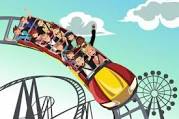 